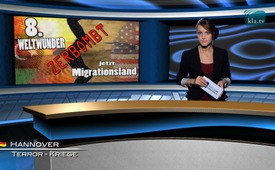 Dictator of voorbeeld? – “Achtste wereldwonder” plat gebombardeerd : nu migratieland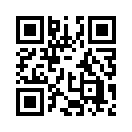 Dezelfde man, kolonel Moammar al-Gaddafi, die door de NATO en de Verenigde Staten maandenlang gebrandmerkt werd als “brutale dictator”, en zodoende hun luchtoorlog en zijn moord rechtvaardigden, zou door de Verenigde Naties moeten worden geëerd voor zijn verdiensten aan de mensenrechten in Libië.Geachte kijkers! Wij, van Klagemauer.TV, willen u vandaag hartelijk danken voor de klachten die u ons stuurt in tekstvorm, films, links enz. Maar nu een blik op Libië en de situatie onder het regime van Gaddafi!

Dezelfde man, kolonel Moammar al-Gaddafi, die door de NATO en de Verenigde Staten maandenlang gebrandmerkt werd als “brutale dictator”, en zodoende hun luchtoorlog en zijn moord rechtvaardigden, zou door de Verenigde Naties moeten worden geëerd voor zijn verdiensten aan de mensenrechten in Libië. Volgende feiten zijn slechts een uittreksel van een lange lijst:
1.  In Libië was er geen rente op kredieten. 2. Stroom was gratis. 3. Alle pasgehuwden ontvingen van de Libische staat, omgerekend 45.000 Euro, om hun eigen woning te kopen en hun gezin te stichten. 4. Opleiding en medische behandelingen waren gratis. Vóór Gaddafi kon slechts 25 % van de Libiërs lezen. Nu is dat  83 %. 5. Een deel van iedere Libische olieverkoop, werd direct bijgeschreven op de rekeningen van de Libische burgers. 6. Gaddafi startte het wereldwijd grootste drinkwater-pijpleiding-project  voor een betere watervoorziening voor  bevolking en  landbouw. Dit alles en nog meer is voorbij sinds de NATO ons heeft bevrijd van deze “onmens”. 
Wat heeft Libië misdaan, dat dit alles van hen werd afgenomen? Tot aan de eliminatie van Gaddafi had het land een gouden standaard, bezat olie en gas in grote hoeveelheden en had een gigantische schat aan zoet water. In het zuiden van Libië zijn er vier grote waterreservoirs, waarin 35.000 kubieke kilometer water liggen opgeslagen. Als men uitgaat van een verkoopprijs van slechts 2 euro per kubieke meter,  kan men de waarde van deze waterreservoirs van het hoogste goed, op 58 biljoen euro taxeren! Op 1 september 2010 kon het eerste grote gedeelte van het project “GREAT MEN – MADE RIVER” – een kunstmatige rivier door de Sahara – na de planning en bouwtijd van dertig jaar, in bedrijf worden genomen. Dat is 5 maand vóór de onrusten in Libië, dus vóór het project vrucht kon dragen. Een project  dat als “achtste wereldwonder” werd getypeerd, in de ware zin van het woord. Op het feest van de opening zei Gaddafi dat dit project “ ....het antwoord is aan Amerika die ons beschuldigt het terrorisme te bevorderen.” Bovendien zorgde Gaddafi voor een goed sociaal systeem alsook een heel goed vormings- en gezondheidssysteem. Alles, alles werd door “hen die democratie brengen" vernietigd door volkerenmoord. In plaats van het “achtste wereldwonder” met bloeiende tuinen, kan dit land nu alleen nog “schitteren” met migranten.door mi./sl./prp.Bronnen:www.luftpost-kl.de/luftpost-archiv/LP_11/LP20111_051111.pdf
http://info.kopp-verlag.de/hintergruende/geostrategie| gerhard-wisnewski/gaddafis-alltag-ein-insider-packt-aus.html 
http://libyanfreepress.files.wordpress.com/2011/11/report_working_group_universal_periodic_review.pdf
Doku Libyens Wüstenwasser - Der künstliche Fluss durch die Sahara:
www.youtube.com/watch?v=m1omQdyEkqk
GMR - Wasser-Versorgungs-Projekt Libyen: www.water-technology.net/projects/gmr/www.politaia.org/kriege/die-libysche-revolution-und-die-gigantischen-libyschen-wasserreserven-politaia-org[Dit zou u ook kunnen interesseren:---Kla.TV – Het andere nieuws ... vrij – onafhankelijk – ongecensureerd ...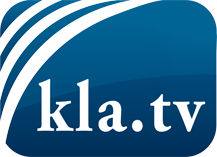 wat de media niet zouden moeten verzwijgen ...zelden gehoord van het volk, voor het volk ...nieuwsupdate elke 3 dagen vanaf 19:45 uur op www.kla.tv/nlHet is de moeite waard om het bij te houden!Gratis abonnement nieuwsbrief 2-wekelijks per E-Mail
verkrijgt u op: www.kla.tv/abo-nlKennisgeving:Tegenstemmen worden helaas steeds weer gecensureerd en onderdrukt. Zolang wij niet volgens de belangen en ideologieën van de kartelmedia journalistiek bedrijven, moeten wij er elk moment op bedacht zijn, dat er voorwendselen zullen worden gezocht om Kla.TV te blokkeren of te benadelen.Verbindt u daarom vandaag nog internetonafhankelijk met het netwerk!
Klickt u hier: www.kla.tv/vernetzung&lang=nlLicence:    Creative Commons-Licentie met naamgeving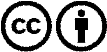 Verspreiding en herbewerking is met naamgeving gewenst! Het materiaal mag echter niet uit de context gehaald gepresenteerd worden.
Met openbaar geld (GEZ, ...) gefinancierde instituties is het gebruik hiervan zonder overleg verboden.Schendingen kunnen strafrechtelijk vervolgd worden.